 present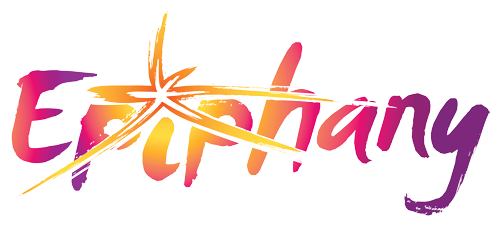 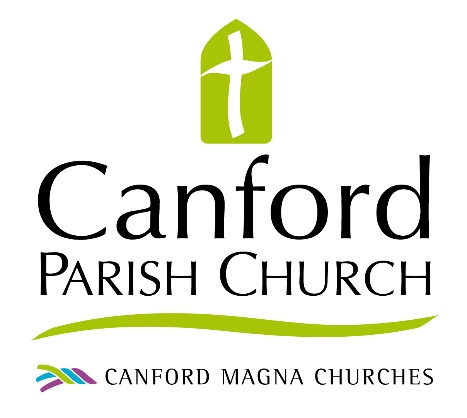 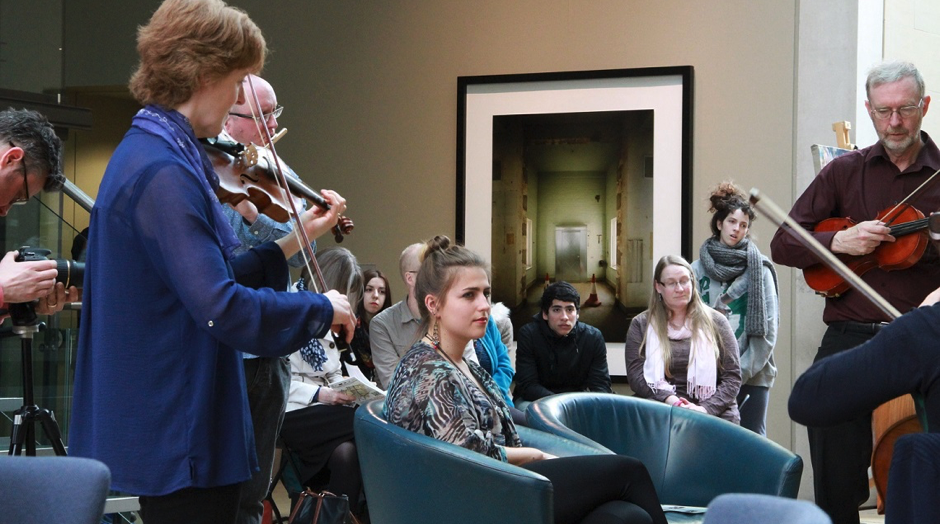 Saturday 4 May ‘Sound portraits’ and‘A Happening’at theCanford Magna CentreSunday 5 MaySunday Worship at 10:30 Canford Magna Parish Church Do come – and bring your friends!Further details overleafSaturday 4 May10 am – 1pm Sound Portraits A morning of improvised and Holy Spirit led musical portraits by Epiphany for individuals. See here for more:http://epiphanymusic.org.uk/sound-portraits6 pm – 8pm A HappeningIn the evening the group will lead ‘A Happening’, a fluid time of improvised Spirit-led music, art and response.Epiphany use their gifts to create a space for the Holy Spirit to work in an extraordinary way. Epiphany’s prophetic ministry is about creating environments through music where God can meet people in powerful ways. These moments can be significant points in people’s journey of faith. Sunday 5 May 10:30 am Sunday morning worship Epiphany will lead the music at our Sunday morning worship. There will be more opportunity to respond to their prophetic ministry within the context of our Sunday praise and worship. Visit our websitesCanford Magna Parish Church – www.canfordparish.orgEpiphany – www.epiphanymusic.org.uk